Решение уравнений, содержащих знак модуля: методы, приемы, равносильные переходы1. Уравнение вида f(x)=a, aR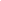 Решение: если a < 0 - решения нет. если a = 0 - решением уравнения f(x)=a, aR будет решение уравнения f(x) = 0. если a > 0 - решением уравнения f(x)=a, aR будет решение равносильной совокупности f(x)=a; f(x)=−a    2. Уравнение вида f(x)=g(x) Решение: 1 случай. Решением уравнения f(x)=g(x) будет решение равносильной совокупности     g(x) ≥0; f(x)=g(x)    g(x) ≥0; −f(x)=g(x)     2 случай. Решением уравнения f(x)=g(x) будет решение равносильной совокупности     f(x) ≥0;     f(x)=g(x) f(x) <0;−f(x)=g(x)  3. Уравнение вида f(x)=g(x)Решение: 1 случай. Решением уравненияf(x)=g(x) будет решение равносильного уравнения f2(x)=g2(x)  2 случай. Решением уравнения f(x)=g(x) будет решение равносильной совокупности f(x)=g(x) f(x)=−g(x)    4. Уравнение вида f(x)=−f(x) Решение: Решением уравнения f(x) =−f(x) будет решение равносильного неравенства f(x) ≤0 5. Уравнение вида f(x)= f(x)Решение: Решением уравнения f(x)= f(x) будет решение равносильного неравенства f(x) ≥0 